REPUBLIKA HRVATSKA 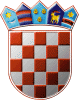 ZAGREBAČKA ŽUPANIJA                OPĆINA DUBRAVICA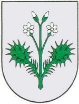                 Općinski načelnikKLASA: 230-01/23-01/12URBROJ: 238-40-01-24-4Dubravica, 09. siječanj 2024. godine	Temeljem članka 4. Uredbe o kriterijima, mjerilima i postupcima financiranja i ugovaranja programa i projekata od interesa za opće dobro koje provode udruge („Narodne novine“ broj 26/15, 37/21), članka 7. Pravilnika o financiranju udruga iz proračuna Općine Dubravica („Službeni glasnik Općine Dubravica“ broj 4/15) i članka 38. Statuta Općine Dubravica („Službeni glasnik Općine Dubravica“ broj 01/2021), općinski načelnik Općine Dubravica donosi ODLUKUo načinu raspodjele sredstava iz proračuna Općine Dubravica namijenjenih financiranju programa i aktivnosti koje provode udruge u 2024. godini Članak 1.	Ovom Odlukom utvrđuje se način raspodjele sredstava namijenjenih financiranju programa i projekata udruga koje provode udruge u 2024. godini iz raspoloživih sredstava Općine Dubravica, u ukupnom iznosu od 11.285,00 EUR.	Sredstva su predviđena Planom Proračuna za 2024. godinu kako slijedi:	-	Javne potpore u kulturi (Program 1005, Aktivnost 100001),Članak 2.	Sredstva navedena u članku 1. raspodijeliti će se na temelju Javnog poziva za podnošenje prijava za dodjelu jednokratnih financijskih potpora udrugama za 2024. godinu (u daljnjem tekstu: Poziv) čiji je nositelj Općina Dubravica, i u skladu s dokumentacijom za provedbu Poziva koji je sastavni dio ove Odluke.Članak 3.	Dokumentacija za provedbu Poziva iz članka 2. ove Odluke obuhvaća:	1. tekst javnog poziva,	2. upute za prijavitelje,	3. obrasce za prijavu na javni poziv,	4. obrazac za procjenu kvalitete/vrijednosti programa/aktivnost i	5. obrasce za provedbu programa/aktivnosti i izvještavanje.	Obrasci za prijavu iz stavka 1. ove točke su:	3.1. Obrazac prijave na Javni poziv	3.2. Obrazac troškovnik aktivnosti	3.3. Obrazac izjave o nepostojanju dvostrukog financiranja	3.4. Popis priloga koje je potrebno priložiti uz prijavu.	Obrasci za provedbu programa/aktivnosti i izvještavanje iz stavka 1. ovog članka su:	5.1. Obrazac ugovora o financiranju 	5.2. Obrazac opisnog izvještaja provedbe programa/aktivnosti	5.3. Obrazac financijskog izvještaja provedbe programa/aktivnosti	Članak 4.Tekst Poziva će se objaviti na internetskoj stranici Općine Dubravica www.dubravica.hr i na oglasnim pločama u vlasništvu Općine Dubravica. Na Internet stranici Općine, uz tekst javnog poziva, objavit će se i cjelokupna natječajna dokumentacija, a biti će dostupna za preuzimanje i u Jedinstvenom upravnom odjelu Općine Dubravica.Članak 5.Općina Dubravica će putem Jedinstvenog upravnog odjela osigurati organizacijske kapacitete i ljudske resurse za primjenu osnovnih standarda financiranja, ugovaranja i praćenja provedbe i vrednovanja rezultata programa/aktivnosti iz svog djelokruga.Članak 6.Za provođenje postupaka javnih poziva Općinsko vijeće Općine Dubravica osnovalo je Odlukom stručno Povjerenstvo za stručno vrednovanje prijavljenih programa i projekata na Javni poziv za dodjelu jednokratnih financijskih potpora udrugama („Službeni glasnik Općine Dubravica“ broj 07/2022) te općinski načelnik je Odlukom imenovao članove Povjerenstva.Povjerenstvo iz prethodnog stavka ovog članka provodi postupak provjere ispunjenja propisanih uvjeta poziva, ocjenjuje prijave i predlaže odluke o odobravanju/neodobravanju financijskih sredstva za programe/aktivnosti.Članak 7. Konačnu odluku o odobravaju financijska sredstva donosi Općinski načelnik.Sa svim udrugama kojima su odobrena financijska sredstva Općina Dubravica će potpisati ugovor.Ugovorom će se definirati prava i obveze korisnika sredstava, iznos sredstava i namjena, sredstva te rokovi provedbe i izvještavanja.Članak 8.	Ova Odluka stupa na snagu danom donošenja i objavit će se u „Službenom glasniku Općine Dubravica“ i na internetskoj stranici Općine Dubravica.							NAČELNIK OPĆINE DUBRAVICA							Marin Štritof